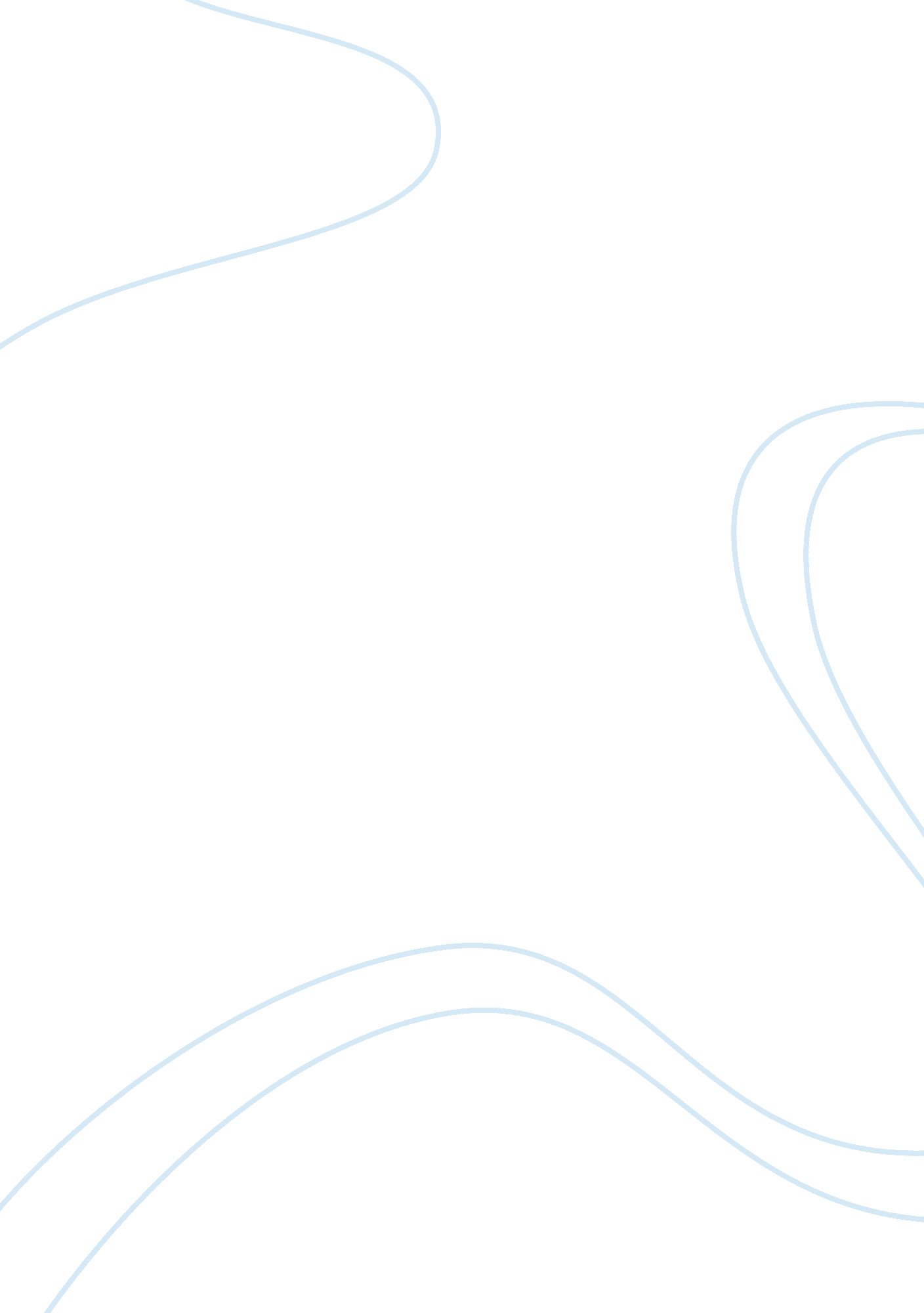 Civil war analogiesSociology, Slavery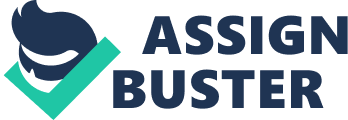 Antebellum Period Compromise of 1850 was an agreement designed to ease tensions caused by the expansion of slavery, just like a brother and sister makes an agreement with each other to share time in the bathroom to eliminated fighting with one another. The Underground Railroad is a network of escape routes that provided protection and transportation for slaves. A brother and sister might hide their CD's so the other one will not scratch or break them. Popular Sovereignty is the policies of letting the people in a territory decide whether slavery would be allowed there, similar to my sister deciding if I am allowed in her room. Abolitionist – one who is in favor of the repeal of some existing law or custom similar to a brother arguing to change his younger sister's curfew because he feels she is too young to stay out that late especially since he wasn't allowed to when he was her age. " Bleeding Kansas" – a summer of murderous raids and counter raids throughout Kansas, similar to a brother and sister exchanging harsh words or physically fighting with each other during disagreements. Civil War Fort Sumter was a federal fort on an island in Charleston's harbor. My sister had a little clubhouse that only she and her friends were allowed in. She would try and push me away whenever I tried to come in. Copperheads was a group in congress that raised there voices in protest against the war. This is similar to a brother and sister screaming at one another in an argument so they can be heard over the other. Emancipation Proclamation was a decree by President Lincoln that freed slaves in confederate-held territory, similar to a parent promising their son or daughter they could go somewhere with their friends if they did their chores. Union is the North during the Civil War. Similar to the last name of a brother and sister until one marries. Abraham Lincoln was the President during the civil war. He wanted peace between the North and South just like a father would want peace between a brother and sister. Reconstruction Segregation – separated according to race. A brother and sister have separate bedrooms because of gender. Sharecropping is the system of farming in which a farmer tends some portion of a planter's land and receives a share of crop at harvest time as payment. This is similar to a brother and sister doing the other one's chores and getting paid part of their allowance. Radical Republicans – a group of congressmen from within the Republican Party who believed that the civil war had been fought over the moral issue of slavery, and insisted that the main goal of reconstruction should be a total reconstruction of society to guarantee blacks equality. Similar to a brother fighting for equal time in the bathroom even though his sister feels she needs more time than him because she's a girl. Black Codes – laws that restricted freedmen's rights. Similar to parents making rules like allowing their son and daughter thirty minutes of television everyday. My analogy is an incomplete explanation of the historical events associated with the Civil War because: 1) A feud between siblings is of very little importance when compared to a feud between a whole country. 2) The outcome of a disagreement as trivial as this could never compare to the thousands of deaths resulting from the Civil War. 3) The Civil War dealt with much more important topics than bathroom rights. 